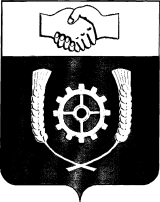 РОССИЙСКАЯ ФЕДЕРАЦИЯ        АДМИНИСТРАЦИЯ     МУНИЦИПАЛЬНОГО РАЙОНА                  КЛЯВЛ И НСКИЙ            Самарской  области         ПОСТАНОВЛЕНИЕ        11.07.2019 г.   № 244  О внесении изменений в постановление администрации муниципального района Клявлинский №436 от 11.08.2014г.  «Об определении  границ  прилегающих к некоторым организациям и объектам территорий, на которых не допускается розничная продажа алкогольной продукции на территории муниципального района Клявлинский»  В целях приведения в соответствие с адресными  планами, Администрация муниципального района Клявлинский ПОСТАНОВЛЯЕТ :1.Внести следующие изменения в постановление Администрации муниципального района Клявлинский Самарской области  от 11.08.2014 г. №436 «Об определении  границ  прилегающих к некоторым организациям и объектам территорий, на которых не допускается розничная продажа алкогольной продукции на территории                                                                     муниципального района Клявлинский» (далее - постановление):1.1. Приложение №40 к постановлению изложить в новой редакции согласно Приложения №1 к настоящему постановлению.2. Опубликовать настоящее постановление в районной газете «Знамя Родины» и разместить его в информационно-телекоммуникационной сети Интернет на официальном сайте Администрации муниципального района Клявлинский.          3. Настоящее Постановление вступает в силу со дня его официального опубликования.         4. Направить данное постановление в Министерство экономического развития, инвестиций и торговли Самарской области в течении месяца со дня его принятия.         5. Контроль за исполнением настоящего постановления возложить на заместителя Главы района по экономике и финансам Буравова В.Н.Фролова И.ВПриложение№1 к постановлению Администрации муниципального района Клявлинский от 11.07.2019.№ 244Глава муниципального района Клявлинский                                      И.Н. Соловьев 